   Smer: Pedijatrijska sestra – tehničar   I V godina   Engleski jezik   PITANJA: I  Read the text carefully.Why do women live longer than men?Women generally live about six years longer than men.Evidence suggests that boys are the weaker sex at birth,which means that more die in infancy.Also women do not have as much heart disease as men.In terms of lifestyle,men smoke more than women and thus more die of smoking – related diseases.They drink more and are more aggressive in behaviour,particularly when driving cars,so they are more likely to die in accidents.Also,they generally have more dangerous occupations,such as building work.          Historically,women died in childbirth and men in wars.Hence,nuns and philoso-phers often lived to great ages.Now,childbearing is less risky and there are fewer wars.The country with the highest life expectantly is Japan,where the average age for men is 76 and for women 82.Write the explenations of the following words in English.Infancy ………………………………………………………………………………..Occupation …………………………………………………………………………….Nun ……………………………………………………………………………………..Childbearing …………………………………………………………………………..Lifestyle ………………………………………………………………………………..Why do women live longer than men?…………………………………………………………………………………………..……………………………………………………………………………………………………………………………………………………………………………………..…………………………………………………………………………………………..…………………………………………………………………………………………..Ask three questions about the text and answer them.…………………………………………………………………………………………..…………………………………………………………………………………………..…………………………………………………………………………………………..…………………………………………………………………………………………..………………………………………………………………………………………………USE  OF  LANGUAGE            GRAMMARI  Correct the following grammar mistakes.I speak sometimes French on the phone.I`m thinking Peter is very good boy.She usually sit in front of tv.I`m really tired,don`t I?That`s a lovely skirt.Where have you get it?Don`t ask me now.I have a lunch.The house is much more better than the flat.Novi Sad is at river  Danube.I didn`t see him since he goes from prison.Tom Cruise has been very successful at school.I phone you,as soon as I got home.He get very aannoying when people are late for meetings.The film directed by Sasa Pavic.Porugese was speaked in Brazil.Ican`t use my room at the moment.It is redecorating.VOCABULARY II    Write the meaning of the words.          Niece ……………………………………………………………………………          Vacancy ………………………………………………………………………..           A slave …………………………………………………………………………           Harbour ……………………………………………………………………….           Classmate ……………………………………………………………………..           Castle ………………………………………………………………………….            Cushion ……………………………………………………………………….           Scenery …………………………………………………………………………           Training and qualifications ………………………………………………….          Plead …………………………………………………………………………..Put the missing word in the following sentences.I always go to school  bus.Two men are work today,because of the flu.She is  older,and she doesn`t know how to stop it.        time I see you,I remember her face.You  can  a  holiday,if you  fed  with work.WRITING Write an informal letter to your friend ( eg. you are at the seaside ).    ………………………………………………………………………………………………………………………………………………………………………………………………………………………………………………………………………………………………………………………………………………………………………………………………………………………………………………………………………………………………………………………………………………………………………………………………………………………………………………………………………………………………………………………………………………………………………………………………………………………………………………………………………………………………………………………………………………………………………………………………………………………………………………………………………………………………………………………………………………………………………………………………………………………………………………………………………………………………………………………………………………………………………………………………………………………………………………………………………………………………………………………………………………………………………………………………………………………………………………………………………………………………………………………………………………………………………… ……………………………Nemački jezik1. Komparation der Adjektive    a. Tobbias spielt _______________ (gut) Fußball als ich.    b. Ich mag Hunde ___________ (viel) als Katze.    c. Peter ist _____________ (jung) als seine Schwester.    d. Meine Mutter ist _______  ________________(vie -Sup.) zu Hause.    e. Du bist ____ _______________ (schnell -Sup.) in der Klasse.2.  Bilden Sie den Imperativ für die 2. Person Sg. und für die 2. Person Pl.     a. Helfen Sie mir!     b. Stehen Sie schnell auf!     d. Schlafen Sie viel!     e. Werden Sie glücklich!3. Bilden Sie das Perfekt.     a. Wo _______ du _____________. (wohnen)     b. Meine Mutter _________ den ganzen Tag ________________. (arbeiten)     c. Mein Bruder _________ um 7 Uhr _________________. (aufstehen)     d. Ich _______ in die Schule _______________. (gehen)     e. Du _______ so viel _________________. (lernen)4.  Finden Sie das Hilfsverb (haben/sein) und tragen Sie es in der richtigen Form ein.      a. Ich ________ Architektin von Beruf.      b. Ihre Hobbys _________ Lesen und Singen.      c. Er _______ krank.      d. Meine Oma ________ zwei Katzen.      e. Das Wetter _______ heute schön.5.  Bilden Sie Sätze.      a. hat / sie / ein Kind      b. in Berlin / wohne / ich      c. er / mein Bruder / ist      d. darf / ins Kino / ich / gehen?      e. möchten? / eine Cola / noch / Sie6.  Bilden Sie das Futur I.     a. Ich __________ mit meinem Bruder _________________ . (fahren)     b. Marina ________ am Montag _________________. (kommen)     c. Meine Mutter __________ mir das Buch __________________. (schenken)     d. Er _________ mir für die Party ein neues Kleid _______________. (kaufen)     e. Wir _________ dich ________________. (besuchen)Ruski jezikВыражение частичного отрицанияВыражение времени в простом предложенииПискарёвское кладбищеВыражение времени в сложном предложенииМосковский КремльВыражение цели в простом предложенииСложный обедВыражение цели в сложном предложенииВыражение вопроса Церковь Раевского, или, если угодно, Вронского Разговоры по телефону Высылка телеграммы . . . Об утерянных документах . . . Как пользоваться метрополитеном . . . Вот и конец!STRUČNI TEKSTOVIХирургическое отделение больницыБлизорукость и её предупреждениеПобедить „врага номер один“Развитие зародыша человекаДородовой и послеродовой отпускЛичная гигиенаКак сохранить здоровое сердце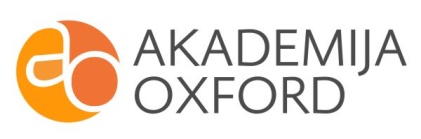 